W. S. BurroughsWilliam Seward Burroughs byl bezesporu nejvzdělanějším americkým beatnickým spisovatelem.  Absolvent Harvardu, skvělý znalec Shakespeara díla, zachránce židovské dívky před nacismem, ale také těžká drogová závislost, problémy se zákonem, možná zastřelení manželky… Pracovní list pro žáky středních škol je součástí kolekce Beat generation, jejímž cílem je přispět k poznání literárního hnutí, které vzniklo a mělo své hlavní představitele ve Spojených státech amerických. Kolekce je motivována stým výročím narození (12. března 1922) jedné z hlavních postav beat generation, kterou byl Jack Kerouac.  William Seward Burroughs_________________________________________________Charakterizujte na základě videa román Nahý oběd:………………………………………………………………………………………………………………………………………………………………………………………………………………………………………………………………………………………………………………………………………………………………………………………………………………………………………………………………………………………………………………………………………………………………………………………………………………………………………………………………………………………………………………………………………………………………………………………………………………………………………………………………………………………………………………………………………………………………………………………………………………………………………………………………………
…………………………………………………………………………………………………………………………………………………………………………………………………………………………………… Popište na základě videa, jak vnímá román Nahý oběd Allen Ginsberg:…..……………………………………………………………………………………………………………….…………………………………………………………………………………………………………………………………………………………………………………………………………………………………………………………………………………………………………………………………………………………………………………………………………………………………………………………………………Zjistěte základní  charakteristiky o dalších autorových dílech jmenovaných ve videu: ……………………………………………………………………………………………………………………………………………………………………………………………………………………………………
……………………………………………………………………………………………………………………………………………………………………………………………………………………………………
……………………………………………………………………………………………………………………………………………………………………………………………………………………………………………………………………………………………………………………………………………………………………………………………………………………………………………………………………………………………………………………………………………………………………………………………Co jsem se touto aktivitou naučil(a):………………………………………………………………………………………………………………………………………………………………………………………………………………………………………………………………………………………………………………………………………………………………………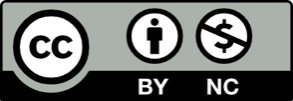 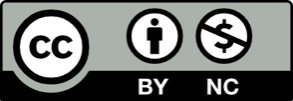 